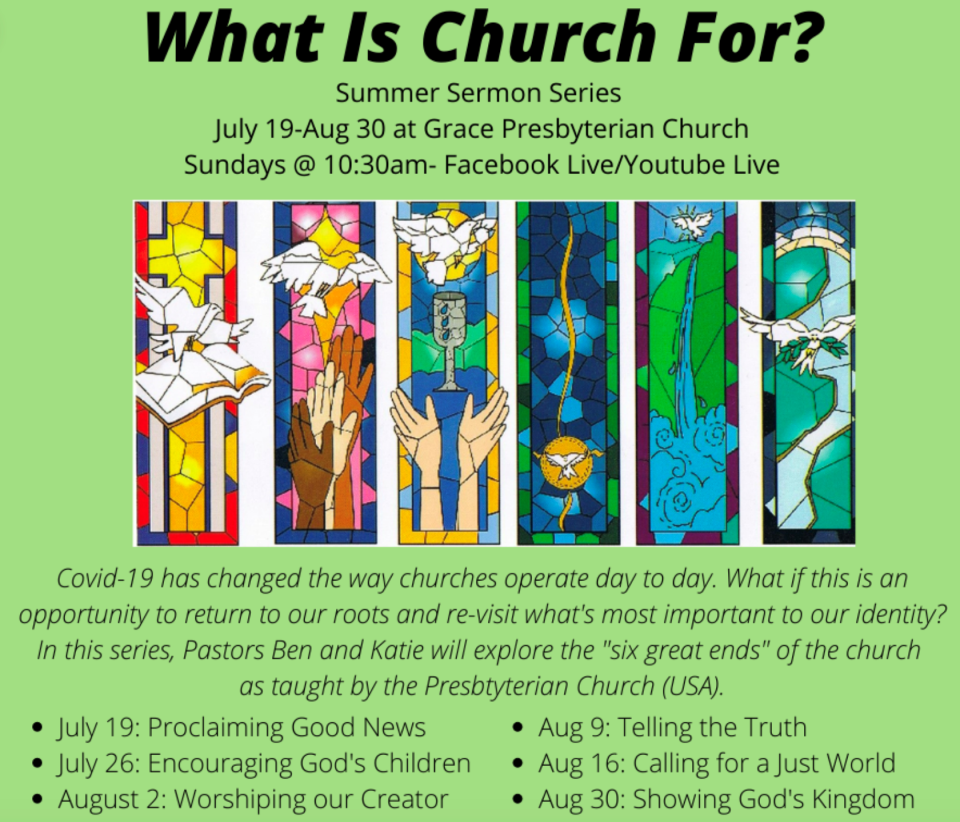 	Grace Presbyterian Church 	7434 Bath Street	Springfield, Virginia 22150	Live-Streamed Worship 	August 16, 2020Sermon Series Week 5:  Calling for a Just WorldGreeting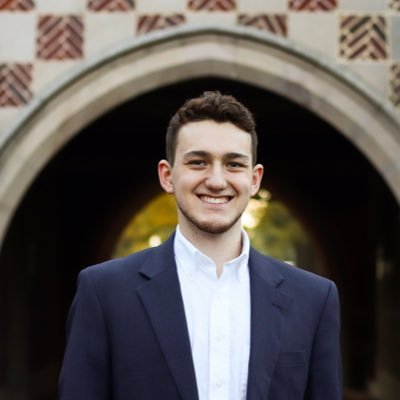 Lighting of the Peace CandleCall to WorshipOne:	God gives us compassionMany:	So that we can see and welcome others.One:	God gives us compassionMany:	So that we can be brave enough to love.One:	God gives us compassionMany:	So that we can have fresh starts.One:	God gives us compassion to share with ourselves, our neighbors, and the world!Hymn #757		Carmichael	Today We All Are Called To Be DisciplesToday we all are called to be disciples of the Lord,To help to set the captive free, make plowshare out of sword,To feed the hungry, quench their thirst, make love and peace our fast,To serve the poor and homeless first, our ease and comfort last.God made the world and at its birth ordained our human raceTo live as stewards of the earth, responding to God’s grace.But we are vain and sadly proud; we sow not peace but strife.Our discord spreads a deadly cloud that threatens all of life.Pray justice may come rolling down as in a mighty stream,With righteousness in field and town to cleanse us and redeem.For God is longing to restore an earth where conflicts cease,A world that was created for a harmony of peace.May we in service to our God act out the living word,And walk the road the saints have trod till all have seen and heard.As stewards of the earth, may we give thanks in one accordTo God who calls us all to be disciples of the Lord.© 1989 H. Kenn Carmichael.  All rights reserved.  Used by permission.
Reprinted with permission under ONE LICENSE #735028-A.  All rights reserved.Prayer of ConfessionGod of Life and Love, we come before You asking for compassion,For we make a lot of mistakes.We do not love You with our whole heart and mind and strength.We do not love our neighbor as ourselves.So we pray, in all humility,That You will change our hearts and minds,That You will show us again how to love others the way You love us,That You will put power and courage in our hearts to do your will.This we pray in Jesus’ name and for His sake.  AmenAssurance of Pardon Leader:  	The good news is that Jesus gives us the gift of fresh starts, and enables us to begin again and again and again and again.  Friends, believe the good news of the Gospel:  In Jesus Christ we are forgiven!People:	Thanks be to God!Children’s Sermon	Compassion Camp CelebrationScripture Lesson	Hosea 6:6; Amos 5:21-24; Micah 6:6-8Hymn #749		Haas	Come! Live in the Light!Come! Live in the light! Shine with the joy and the love of the Lord!We are called to be light for the kingdom, to live in the freedom of the city of God.	[Refrain]  	We are called to act with justice; we are called to love tenderly;We are called to serve one another, to walk humbly with God.Come! Open your heart!  Show your mercy to all those in fear!We are called to be hope for the hopeless so hatred and violence will be no more.	[Refrain]Sing! Sing a new song!  Sing of that great day when all will be one!God will reign, and we’ll walk with each other as sisters and brothers united in love.	[Refrain]© 1988 GIA Publications, Inc.   All rights reserved.  Used by permission.  Reprinted with permission under ONE LICENSE #735028-A.  All rights reserved.Scripture Lesson	Matthew 7:1-5Sermon	Where to Begin?	Rev. Dr. Ben TrawickOffering	(A word about ways to support Grace’s ministry)Prayer of DedicationPrayers of the People	(Please submit your joys and concerns online.)Parting Hymn #765		SchutmaatMay the God of Hope Go with UsMay the God of hope go with us every day,Filling all our lives with love and joy and peace.May the God of justice speed us on our way,Bringing light and hope to every land and race.Praying, let us work for peace;Singing, share our joy with all;Working for a world that’s new,Faithful when we hear Christ’s call.BenedictionResponse #541		God Be with You Till We Meet AgainGod be with you till we meet again; Loving counsels guide, uphold you,
With a shepherd's care enfold you:  God be with you till we meet again.